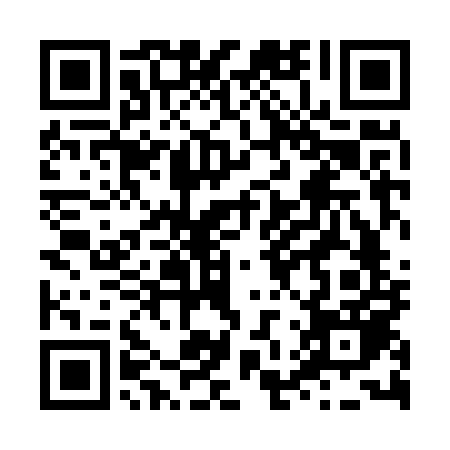 Prayer times for Hoengseong County, South KoreaWed 1 May 2024 - Fri 31 May 2024High Latitude Method: NonePrayer Calculation Method: Muslim World LeagueAsar Calculation Method: ShafiPrayer times provided by https://www.salahtimes.comDateDayFajrSunriseDhuhrAsrMaghribIsha1Wed3:555:3312:254:127:188:502Thu3:535:3212:254:137:198:513Fri3:525:3112:254:137:208:534Sat3:505:3012:254:137:218:545Sun3:495:2812:254:137:228:556Mon3:475:2712:254:137:228:577Tue3:465:2612:254:147:238:588Wed3:445:2512:254:147:248:599Thu3:435:2412:254:147:259:0010Fri3:415:2312:244:147:269:0211Sat3:405:2212:244:147:279:0312Sun3:395:2212:244:147:289:0413Mon3:375:2112:244:157:299:0514Tue3:365:2012:244:157:309:0715Wed3:355:1912:244:157:309:0816Thu3:345:1812:244:157:319:0917Fri3:325:1712:244:157:329:1018Sat3:315:1712:254:167:339:1219Sun3:305:1612:254:167:349:1320Mon3:295:1512:254:167:359:1421Tue3:285:1412:254:167:359:1522Wed3:275:1412:254:167:369:1623Thu3:265:1312:254:177:379:1724Fri3:255:1212:254:177:389:1925Sat3:245:1212:254:177:399:2026Sun3:235:1112:254:177:399:2127Mon3:225:1112:254:177:409:2228Tue3:215:1012:254:187:419:2329Wed3:205:1012:264:187:419:2430Thu3:195:0912:264:187:429:2531Fri3:195:0912:264:187:439:26